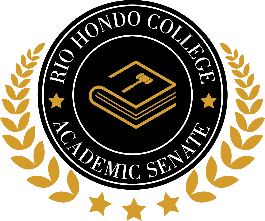 Agenda: September 6, 2022 1:00 p.m.Location: https://zoom.us/j/94542479249?pwd=QmE3bExzRi9rTExDZ21MK1VQU1VJQT09Call to Order Approval of Minutes from May 17, 2022Public Comment: Persons wishing to address the Academic Senate on any item on the agenda or comment on any other matter are allowed three minutes per topic.  Pursuant to the Brown Act, the Academic Senate cannot discuss or take action on items not listed on the agenda.  Matters brought before the Academic Senate that are not on the agenda may, at the Senate’s discretion, be referred to the Senate Executive Council or placed on the next agenda.Guest ReportNonePresident’s ReportLand AcknowledgementAnnouncement: Review Agenda ChangesAnnouncement: Discussion ExpectationsAnnouncement: Guidepost, Accomplishments, and GoalsAnnouncement: Procedural Request-Changes to Minutes Minutes reflect the Secretary’s recollection of words and actions that transpired.Email requested changes to Minutes to Secretary and cc President.Requests will be reviewed by Secretary and President to determine if the minutes should be changed.Any changes will be reviewed by Secretary at the next Senate meeting.Announcement: AB705 data discussion on 9/20Announcement: Facilities requests should be sent through DeansAnnouncement: Review the BOT agenda and report any concerns to Exec immediately (Renee Gallegos 1st week of each month, click the Board docs link)Announcement: Volunteers NeededOpen Educational Resources1 KDAAcademic Rank1 (any division)Credit for Prior Learning SummitOctober 28, 9-12, ZoomSenator Mentor Program TaskforceAll Senators are welcome!Got 60? CampaignPrevious and New Members soughtSenator Events CommitteeAll Senators are welcome!Announcement: Request- Please communicate the importance of volunteering to division facultyVice President’s Report1st Vice President, Kelly Lynch2nd Vice President, Angelica MartinezUnfinished BusinessNoneNew BusinessAB361 Motion (Appendix A)Executive Motion: Academic Senate meetings shall be held remotely for the fall semester due to the continued presence of Covid-19 and ease of accessibility for all Senators.Taskforce Request: Dean’s List for Part-Time StudentsUpdate and Discussion: AB928, Elizabeth RamirezCommittee ReportsSenate CommitteesAcademic Rank, Angela RhodesCurriculum, Elizabeth RamirezDistance Education, Jill PfeifferGuided Pathways, Lydia GonzalezInstructional Technology (ITC), Dana AraziOpen Educational Resources (OER), Patricia HughesOutcomes, TBDStaff Development/FLEX, Katie O’BrienPlanning & Fiscal Council CommitteesFacilities, Brian BrutlagInstitutional Effectiveness (IEC), Julio FloresPlanning and Procedural Council, Rudy RiosProgram Review, Marie EckstromSafety, Brian Brutlag (Appendix B)Additional CommitteesBookstore, TBDEnterprise Systems Advisory, Rudy RiosFoundational Skills & Instructional Support, Angela RhodesOnline Education Initiative (OEI), TBDOnline Education Resources Initiative (OERI), Shelia LynchStudent Equity, Juana Mora (Appendix C)Student Success and Support Services Program (SSSP), Bill CuringtonAnnouncementsAdjournmentAppendix APursuant to Assembly Bill 361, if this committee reaches consensus that meeting in-person during the state of emergency would present imminent risks to the health or safety of attendees, the committee will be permitted to meet via remote teleconference under the provisions of AB 361 for a maximum period of 30 days. After 30 days, the committee will need to reconsider the items below and again reach consensus if it desires to continue meeting under the modified Brown Act requirements.In order to renew the resolution, the committee must:1) Reconsider the circumstances of the state of emergency; and2) Determine that the state of emergency continues to directly impact the ability of the members to meet safely in person.It is recommended that the committee authorize remote teleconference meetings pursuant to AB 361.Appendix BSafety Committee Report | September 6, 2022 On Tuesday 8/23, the Chairs of the Safety Committee, Arthur Joseph Flores and Brian Brutlag, met to discuss the plans for the Safety Committee this academic year. After an update on the President’s initiative to focus on Safety and ADA compliance, Director Flores then relayed the various improvements and fixes that are ongoing around campus (Currently 132 projects are in different stages of completion). A mutual decision was made to develop a working document of issues the Safety Committee could address that would eventually, in the coming weeks, turn into the Agenda for the Safety Committee’s first meeting scheduled for 9/23 at 10am. Appendix CStudent Equity Report | Tuesday, September 6, 2022All faculty are encouraged to register for the Rio Teaching for Learning Online. It is a ten-week asynchronous professional development experience that begins September 19th and ends November 27th. Please see attached flyer for more information and registration links.